Publicado en Madrid el 22/11/2022 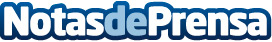 El 70% de las terapias para el cáncer no están financiadas en España, según OncoindexOncoindex es un sistema de la Fundación Alivia, actualizado regularmente, para saber qué tratamientos recomendados por las instituciones europeas para el cáncer son financiados en nuestro paísDatos de contacto:A González 685662907Nota de prensa publicada en: https://www.notasdeprensa.es/el-70-de-las-terapias-para-el-cancer-no-estan Categorias: Nacional Medicina Finanzas Sociedad Solidaridad y cooperación http://www.notasdeprensa.es